Malbork, dnia 29.11.2021r.Nr sprawy: ZZP.272.59.2020.IIZAPYTANIE OFERTOWE zamówienie publiczne o wartości nie przekraczającej kwoty do 130.000 złotych przeprowadzone na podstawie Zarządzenia nr 47/2021 Starosty Powiatu Malborskiego z dnia 27 października 2021o zmianie zarządzenia w sprawie wprowadzenia procedur kontroli finansowej w Starostwie Powiatowym w MalborkuPowiat Malborski zwraca się zaprasza do złożenia oferty cenowej w postępowaniu pn: Zakup i dostawa oznakowania drogowego pionowego:Zamawiający zastrzega możliwość do zmiany ( zwiększenia / zmniejszenia ) ilości zamówienia również przed podpisaniem umowy.Miejsce i termin składania ofert:Oferta powinna być przesłana za pośrednictwem poczty/kuriera lub dostarczona osobiście do siedziby Starostwa Powiatowego w Malborku pokój nr 24 (I piętro – SEKRETARIAT ), Pl. Słowiański 17, 82-200 Malbork do dnia 06.12.2021r. do godz. 12.00Oferta powinna być złożona w szczelnie zamkniętej kopercie z dopiskiem: „Oznakowanie pionowe”. Nie otwierać przed 06.12.2021r. godz. 1215Oferty złożone po terminie nie będą rozpatrywane.Ocena ofert: Jedynym kryterium oceny oferty będzie najniższa łączna cena bruttoTermin otwarcia ofert: 06.12.2021 godz. 1215Osoba do kontaktu: Przemysław Konsowicz: tel. 606 221 302Projekt umowy na przedmiot zamówienia przedstawia Załącznik nr 1 Przedmiot zamówienia – wykaz.Znaki drogowe:U – 18a (Ø90) x 10 szt.U – 1a x 60 szt.U – 3a x 15 szt.Znaki drogowe małe (M), II typ:Tablica x 1 szt. ( Nowy Staw,  Lichnowy ) +  komplet uchwytów do ich montażu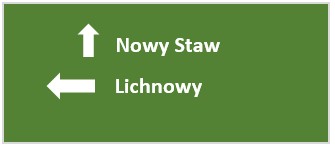 Tablica x 1 szt. ( Nowy Staw,  Parszewo, Tralewo ) +  komplet uchwytów do ich montażu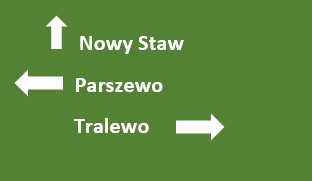 Tablica x 1 szt. ( Tczew,  Tralewo, Parszewo ) +  komplet uchwytów do ich montażu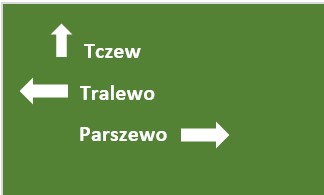 Słupki:Słupek - 3,30 m x 20 szt.Słupek - 3,80 m x 20 szt.Uchwyty do znaków:Uchwyt uniwersalny typu „Zacisk” x 100 szt.Uchwyt uniwersalny typu „Fala” x 100 szt.Sporządziła: M. Serzysko